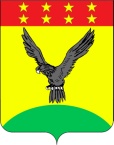 ПОСТАНОВЛЕНИЕАДМИНИСТРАЦИИ БРАТСКОГО СЕЛЬСКОГО ПОСЕЛЕНИЯТИХОРЕЦКОГО РАЙОНАот 24.05.2016                                                                                                      № 82поселок БратскийО внесении изменения в постановление администрации Братского сельского поселения Тихорецкого района от 24 февраля 2016 года № 21 «Об утверждении Правил определения требований к закупаемым отдельным видам товаров, работ, услуг (в том числе предельных цен товаров, работ, услуг) для обеспечения муниципальных нужд Братского сельского поселения Тихорецкого  района»На основании постановления Правительства Российской Федерации  от 11 марта 2016 года № 183 «О внесении изменений в некоторые акты Правительства Российской Федерации» п о с т а н о в л я ю:1.Внести в приложение к постановлению администрации Братского сельского поселения Тихорецкого района от  24 февраля 2016 № 21 «Об утверждении Правил определения требований к закупаемым отдельным видам товаров, работ, услуг (в том числе предельных цен товаров, работ, услуг) для обеспечения муниципальных нужд Братского сельского поселения  Тихорецкого района» изменение, изложив подпункт 1 пункта 4 в следующей  редакции:«1)доля оплаты по отдельному виду товаров, работ, услуг (в соответствии с графиками платежей) по контрактам, информация о которых включена в реестр контрактов, заключенных заказчиками, и реестр контрактов, содержащих сведения, составляющие  государственную тайну, администрацией Братского сельского поселения  Тихорецкого   района и подведомственными ей казенными и бюджетными учреждениями в общем объеме оплаты по контрактам, включенным в указанные реестры (по графикам платежей), заключенным администрацией Братского сельского поселения  Тихорецкого   района и подведомственными ей казенными и бюджетными учреждениями;».2.Обеспечить обнародование настоящего постановления и его размещение на официальном сайте администрации Братского сельского поселения Тихорецкого района в информационно-телекоммуникационной сети «Интернет». 3.Постановление вступает в силу со дня его обнародования.Глава Братского сельского поселения Тихорецкого района                                                                          Т.П.ШпилькоПРАВИЛАопределения требований к закупаемым отдельным видам товаров, работ, услуг (в том числе предельных цен товаров, работ, услуг) для обеспечения муниципальных нужд Братского сельского  поселения Тихорецкого района1. Правила определения требований к закупаемым отдельным видам товаров, работ, услуг (в том числе предельных цен товаров, работ, услуг) для обеспечения муниципальных нужд Братского сельского поселения Тихорецкого района (далее – Правила) устанавливают порядок определения требований к закупаемым администрацией Братского сельского поселения Тихорецкого района, являющейся юридическим лицом (далее– администрация)отдельным видам товаров, работ, услуг (в том числе предельных цен  товаров, работ, услуг) для обеспечения муниципальных нужд Братского сельского поселения Тихорецкого района.2.Требования к отдельным видам товаров, работ, услуг (в том числе предельные цены товаров, работ, услуг), закупаемыми администрацией и подведомственными ей казенными и бюджетными учреждениями Братского сельского поселения Тихорецкого района, утверждаются в форме перечня отдельных видов товаров, работ, услуг, в отношении которых устанавливаются потребительские свойства (в том числе характеристики качества) и иные характеристики, имеющие влияние на цену отдельных видов товаров, работ, услуг (далее – ведомственный перечень) постановлениями администрации Братского сельского поселения Тихорецкого района.3.Ведомственный перечень утверждается постановлением администрации Братского сельского поселения Тихорецкого района по форме согласно приложению № 1 к настоящим Правилам на основании обязательного перечня отдельных видов товаров, работ, услуг, их потребительских свойств и иных характеристик, а также значения таких свойств и характеристик  (в том числе предельные цены товаров, работ, услуг), предусмотренного приложением № 2к настоящим Правилам (далее – обязательный перечень).В отношении отдельных видов товаров, работ, услуг, включенных в обязательный перечень, в ведомственном перечне определяются их потребительские свойства (в том числе качество) и иные характеристики (в том числе предельные цены указанных товаров, работ, услуг), если указанные свойства и характеристики не определены в обязательном перечне.Администрация обязана установить в ведомственном перечне значения свойств и характеристик  отдельных видов товаров, работ, услуг (в том числе предельные цены товаров, работ, услуг), включенных в обязательный перечень, в случае, если в обязательном перечне не определены значения таких свойств и характеристик  (в том числе предельные цены товаров, работ, услуг).4.Отдельные виды товаров, работ, услуг, не включенные в обязательный перечень, подлежат включению в ведомственные перечни при условии, если средняя арифметическая сумма значений следующих критериев превышает                 20 процентов:1) доля оплаты по отдельному виду товаров, работ, услуг (в соответствии с графиками платежей) по контрактам, информация о которых включена в реестр контрактов, заключенных заказчиками, и реестр контрактов, содержащих сведения, составляющие  государственную тайну, администрацией Братского сельского поселения  Тихорецкого   района и подведомственными ей казенными и бюджетными учреждениями в общем объеме оплаты по контрактам, включенным в указанные реестры (по графикам платежей), заключенным администрацией Братского сельского поселения  Тихорецкого   района   и  подведомственными ей казенными и бюджетными учреждениями;2) доля контрактов администрации и подведомственных ей казенных и бюджетных учреждений на приобретение отдельного вида товаров, работ, услуг для обеспечения муниципальных нужд, заключенных в отчетном финансовом году, в общем количестве контрактов администрации подведомственных ей казенных и бюджетных учреждений на приобретение товаров, работ, услуг, заключенных в отчетном финансовом году. 5.Администрация при включении в ведомственные перечни отдельных видов товаров, работ, услуг, не указанных в обязательном перечне, применяет установленные пунктом 4 настоящих Правил критерии исходя из определения их значений в процентном отношении к объему осуществляемых администрацией (и подведомственными ей казенными и бюджетными учреждениями) закупок.6.В целях формирования ведомственного перечня администрация вправе определять дополнительные критерии отбора отдельных видов товаров, работ, услуг и порядок их применения, не приводящие к сокращению значения критериев, установленных пунктом 4 настоящих Правил.7.Администрация при формировании ведомственных перечней вправе включить в них дополнительно:1) отдельные виды товаров, работ, услуг, не указанные в обязательном перечне и не соответствующие критериям, указанным в пункте 4 настоящих Правил;2)свойства и характеристики  товаров, работ, услуг, не включенные в обязательный перечень и не приводящие к необоснованным ограничениям количества участников закупки;3)значения количественных и (или) качественных показателей свойств и характеристик товаров, работ, услуг, которые отличаются от значений, предусмотренных обязательным перечнем, и обоснование которых содержится в соответствующей графе приложения № 1 к настоящим Правилам, в том числе с учетом функционального назначения товара, под которым для целей настоящих Правил понимается цель и условия использования (применения) товара, позволяющие товару выполнять свое основное назначение, вспомогательные функции или определяющие универсальность применения товара (выполнение соответствующих функций, работ, оказание соответствующих услуг, территориальные, климатические факторы). 8.Значения потребительских свойств и иных характеристик (в том числе предельные цены) отдельных видов товаров, работ, услуг, включенных в ведомственный перечень, устанавливаются:1)с учетом категорий и (или) групп должностей работников администрации и подведомственных ей казенных и бюджетных учреждений, если затраты на их приобретение в соответствии с требованиями к определению нормативных затрат на обеспечение функций администрации (в том числе подведомственных ей казенных учреждений), в соответствии с правилами определения нормативных затрат на обеспечение функций администрации (включая подведомственные ей казенные учреждения), утвержденным отдельным нормативным правовым актом – постановлением администрации Братского сельского поселения Тихорецкого района (далее – требования к определению нормативных затрат), определяются с учетом категорий и (или) групп должностей работников;2)с учетом категорий и (или) групп должностей работников, если затраты на их приобретение в соответствии с требованиями к определению нормативных затрат не определяются с учетом категорий и (или) групп должностей работников, – в случае принятия постановления администрации.9.Дополнительно включаемые в ведомственные перечни отдельные виды товаров, работ, услуг должны отличаться от указанных в обязательном перечне отдельных видов товаров, работ, услуг кодом товара, работы, услуги в соответствии с Общероссийским классификатором продукции по видам экономической деятельности.10.Предельные цены товаров, работ, услуг устанавливаются администрацией в ведомственном перечне, в случае, если правилами определения нормативных затрат установлены нормативы цены на соответствующие товары, работы, услуги.Глава Братского сельского поселения Тихорецкого района	                    Т.П.ШпилькоПРИЛОЖЕНИЕУТВЕРЖДЕНЫпостановлением администрацииБратского сельского поселения Тихорецкого районаот __________ № ____